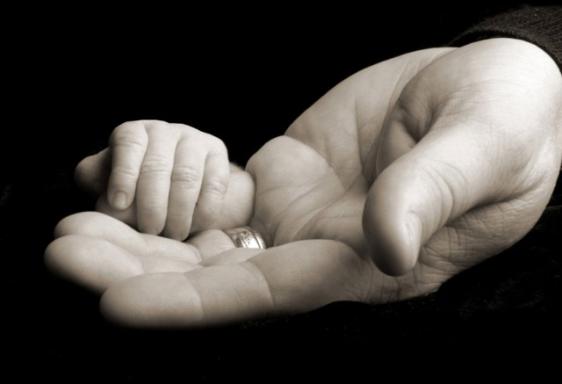 Издательство 6 семьи - 2014 год.А - Адреса милосердияБ Благотворительность  - это оказание бескорыстной (безвозмездной или на льготных условиях) помощи тем, кто в этом нуждается. Основной чертой благотворительности является добровольный выбор вида, времени и места, а также содержания помощи.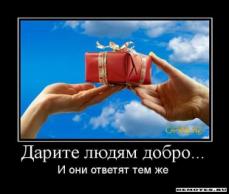 Бескорыстие  - отсутствие корысти, сребролюбия, жадности к имуществу, любостяжания, желания скоплять богатства, приобретать неправо; нежелание пользоваться чем-либо в ущерб, обиду или убыток другим;| нежелание наград и возмездий за добрые дела. Бескорыстный, руководимый бескорыстием или на нем основанный. Бескорыстен тот, кто думает о других более, чем о себе. У корысти всегда рожа бескорыстна.  Не приносящий, не обещающий корысти, выгод, пользы, барыша. Бескорыстность жен. свойство бескорыстного, отсутствие стяжательных видов. Бескорыстник муж. бескорыстница жен. человек некорыстный, бессребреник.В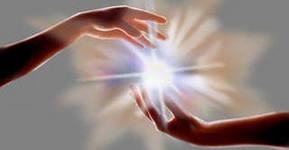 Вера – признание чего-либо истинным, часто — безпредварительной фактической или логической  проверки, единственно в силу внутреннего, субъективного непреложного убеждения, которое не нуждается для своего обоснования в доказательствах, хотя иногда и подыскивает их.Ветеран – престарелый служака, сановник, чиновник, делатель на каком либо поприще, особенно  на военном, одряхлевший солдат; заслуженный старец, ветхослужилый,  ветшанин.  Старый, опытный воин; участник прошедшей войны.Великодушие - свойство характера, выражающееся в бескорыстной уступчивости, снисходительности, отсутствии злопамятства, в способности жертвовать своими интересами. Простить обиду в порыве великодушия.ГГостеприимство – универсальная традиция повседневно-бытовой культуры, предписывающая обязательность радушия и заботы о госте. 
Гостеприимство – добродетель, весьма распространенная в древности даже между грубыми и необразованными народами. 
Гостеприимство – это готовность с искренней радостью принять гостей, кем бы они ни были и в какое бы время не пришли. 
Гостеприимство – это одна из наиболее почитаемых христианских добродетелей. 
Гостеприимство – это не только щедрость в материальном, но и щедрость души человека. 
Гостеприимство – это тот свет, на который люди слетаются, как мотыльки. Гостеприимный дом не бывает пуст, а его хозяин – одинок. 
Гостеприимство – это сочетание благородства, щедрости и уважения к людям. 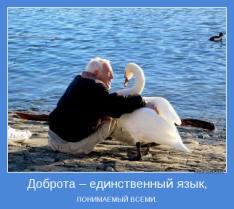 Героизм - отвага, решительность и самопожертвование в критической обстановке. Героизм  защитников Родины.Д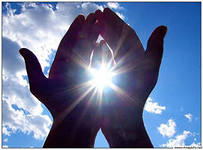 Добро – общее понятие морального сознания. Категория этики,   характеризующая положительные нравственные ценности.  Изначально,  было противоположно понятию худа   (т. е. означало результат действия блага, в противовес результату действия зла),  а в более позднее время стало употребляться как антоним понятия зла, означая намеренное, бескорыстное и искреннее стремление к осуществлению блага, полезного деяния, например, помощи ближнему, а также незнакомому человеку или даже животному и растительному миру. В житейском смысле этот термин относится ко всему, что получает у людей положительную оценку, либо ассоциируется со счастьем, радостью, любовью тех или иных людей, т. е. становится близким релевантному понятию «хорошо». В религиозном смысле Добро абсолютизируется, — например, в христианской морали Добро является характеристикой явлений с точки зрения их соответствия Божьему промыслу, общему для всех.  Добросердечие, добросердечность, душевность; благость, ласковость, мягкосердечие, мягкосердечность, благодушие, добротолюбие, человечность, человеколюбие, участливость, добродушность, добросердечность, добродушие, отзывчивость,  благодушность.Добродетель – философский термин, означающий положительное нравственное свойство характера определенного человека, определяемое его волей и поступками; постоянное деятельное направление воли к исполнению нравственного закона.Е Евангелие -  это собрание раннехристианских текстов, повествующих о земной жизни Иисуса Христа, Сына Божия, пришедшего пострадать за людей и спасти их души для будущей вечной жизни, взяв на себя грехи человечества. Евангелие в буквальном переводе с греческого означает "благая весть". Христианской церковью в состав Нового Завета включены четыре канонических Евангелия: от Марка, от Луки, от Матфея и от Иоанна - все они написаны апостолами Христа из числа двенадцати самых приближенных. Существуют ещё многообразные неканонические тексты евангелий, не вошедшие в состав Библии и называемые апокрифами.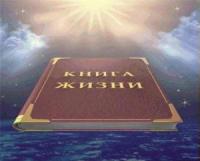 Ж Жалость –  это, на первый взгляд, очень хорошее и нужное качество человека. Это умение отнестись к другому с пониманием, с сочувствием, желание поддержать в трудную минуту.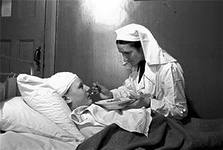 Ещё бывает жалко то, что уже нельзя вернуть, ушедшие годы, времена, люди, события, то, что вспоминается с удовольствием, с приятной грустью, с сожалением.Жалость вызывают люди, попавшие в различные житейские передряги, бездомные, инвалиды, уличные попрошайки.Жалеем своих детей, постаревших родителей, родственников, попавших в неблагоприятные ситуации.Причин для проявления этого чувства достаточно много, и, очень часто, многие люди начинают верить в то, что тем самым, они действительно оказывают таким людям реальную помощь.Жертвенность  - стремление стянуть внимание окружающих на себя, маскировочное покрывало трусости, угодливости и множества комплексов неполноценности.ЗЗабота -  комплекс действий по отношению к какому-либо объекту, нацеленных на его благополучие. Забота человека о старом, немощном, о младших, о слабых, больных людях, забота о животных.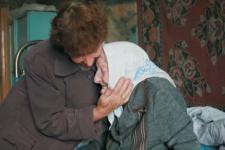 Заботу может проявлять как животное к своему потомству, так и человек к какому-нибудь существу или предмету, например автомобилю. В любом случае, заботящийся выполняет те действия, которые необходимы получателю заботы.ИИкона – в христианстве (главным образом,в православии, католицизме и древневосточных церквях) изображение лиц или событий священной или церковной истории, являющееся предметом почитания у православных и католиков, закреплённого постановлением  Седьмого Вселенского собора 787 года.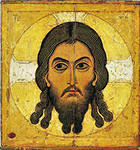 В искусствоведении иконами обычно называются изображения, выполненные в рамках восточнохристианской традиции на твёрдой поверхности (преимущественно на липовой доске, покрытой левкасом, то есть алебастром, развёденным с жидким клеем) и снабженные специальными надписями и знаками. Однако с богословской и религиоведческой точки зрения иконами являются также мозаичные, живописные и скульптурные изображения в любой художественной манере, если им воздается установленное Седьмым Вселенским собором почитание.Искренность –  один из аспектов честности, правдивости, отсутствие противоречий между реальными чувствами и намерениями в отношении другого человека (или группы людей) и тем, как эти чувства и намерения преподносятся ему на словах.Важнейший признак неискренности — несогласованность между словесными заявлениями и невербальными знаками (жестами, мимикой, интонацией), которые говорящий не всегда может контролировать.Обычно искренность расценивается как положительное качество. Однако искренность вступает в противоречие с вежливостью, с нормами западного этикета, которые ограничивают высказывание «в глаза» негативных оценок, могущих быть обидными или оскорбительными с точки зрения собеседника. С точки зрения бусидо подобное отсутствие искренности считается лицемерием..Исполнительность - это волевое качество человека, которое заключается в активном, старательном и систематическом исполнении принимаемых решений. Исполнительный человек испытывает потребность в том, чтобы полностью завершить начатое им или порученное ему дело.ККрасота – эстетическая категория, обозначающая совершенство, гармоничное соче-тание аспектов объекта, при котором последний,  вызывает у наблюдателя эстетическое наслаждение. Красота является одной из важнейших категорий культуры. Противоположностью красоты является безобразие.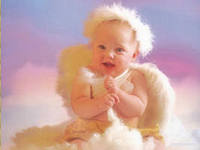 Кошка Маша – 18 лет была хранителем очага 6 семьи.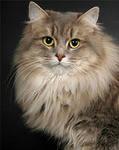 ЛЛюбовь – чувство, свойственное человеку, глубокая привязанность к другому человеку или объекту, чувство глубокой симпатии.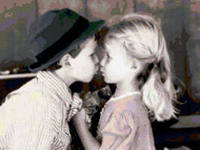 Любовь — одна из фундаментальных и общих тем в мировой культуре и искусстве. Рассуждения о любви и её анализ как явления восходят к древнейшим философским системам и литературным памятникам, известным людям.Любовь рассматривается также как философская категория, в виде субъектного отношения, интимного избирательного чувства, направленного на предмет любви.Способность к любви у высших животных может проявляться в форме привязанности, сложных взаимоотношений социального типа внутри группы, но в полной мере она спорна и пока не подтверждена.Люди -  род приматов семейства гоминид. Включает вид человек разумный (Homo sapiens) и близкие ему вымершие виды. Предками Homo, вероятно, являются австралопитеки.ММилосердие 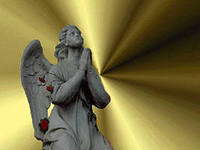  «Толковый словарь Ефремовой»Готовность помочь кому-л. из чувства сострадания, человеколюбия; снисхождение, помощь кому-либо, вызванные такими чувствами. «Большой энциклопедический словарь»-это сострадательная любовь, сердечное участие в жизни немощных и нуждающихся (больных, раненых, престарелых и др.); деятельное проявление милосердия - различного рода помощь, благотворительность и т. п.«Малый академический словарь»- это готовность оказать помощь, проявить снисхождение из сострадания, человеколюбия, а также сама помощь, снисхождение, вызванные такими чувствами.Милостыня - то, что подается нищему, подаяние. Собирать, просить милостыню. Подать милостыню. Мама – это человек, который вас родил, воспитал, то есть самый родной, самый близкий и дорогой человек. Человек, который дал жизнь. И никто, и никогда не будет так любить, и жалеть вас,  как мама.Н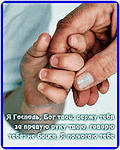 Надежда -  положительно окрашенная эмоция, связанная с ожиданием удовлетворения потребности.ООпека – вид семейного устройства малолетних (несовершеннолетние до 14 лет), оставшихся без попечения родителей, а также форма защиты прав и интересов гражданина, признанного судом недееспособным вследствие психического расстройства. 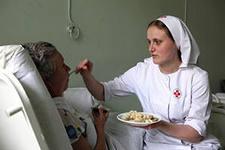 Опекун осуществляет от имени подопечного сделки, в некоторых случаях лишь с согласия органов опеки и попечительства. В обязанности опекуна входит забота о здоровье и имуществе подопечного, а также воспитание и образование несовершеннолетнего подопечного. Опека устанавливается решением органа опеки и попечительства.ППрощение – это искусство, искусство стирания. Прощение необходимо так же, как бывает необходима генеральная уборка, когда всякий ненужный хлам выбрасывается, чтобы освободить место для новых, полезных вещей.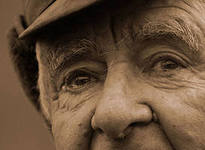 Правда – верное утверждение; то, что соответствует представлениям об истине.Признательность – свойство или состояние по значению прил. признательный; чувство благодарности за услугу, внимание, помощь и т. пПаломник – верующий, который совершает хождение к святым местам на поклонение.РРадость -  одна из основных положительных эмоций человека, внутреннее чувство удовлетворения, удовольствия и счастья. Является положительной внутренней мотивацией человека. Радость считается противоположной грусти, печали.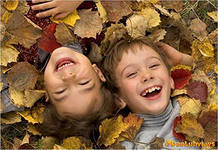 ССердечность – свойство по значению прил. сердечный; душевная теплота.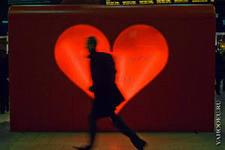 Сострадание  - готовность без раздумий оказать помощь ближнему.Т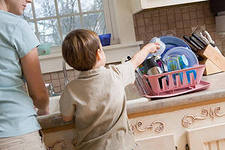 Трудолюбие -  черта характера, заключающаяся в положительном отношении личности к процессу трудовой деятельности. Терпение – добродетель, спокойное перенесение боли, беды, скорби, несчастья в собственной жизни.Терпимость (толерантность) - социологический термин, обозначающий терпимость к иному мировоззрению, образу жизни, поведению и обычаям. Толерантность не равносильна безразличию. Толерантность означает уважение, принятие и правильное понимание других культур, способов самовыражения и проявления человеческой индивидуальности.УУважение - позиция одного человека по отношению к другому, признание достоинств личности. Уважение предписывает не причинять другому человеку вреда, ни физического, ни морального. Уважение — одно из важнейших требований этики. В моральном сознании общества уважение предполагает справедливость, равенство прав, внимание к интересу другого человека, его убеждениям. Уважение предполагает свободу, доверие.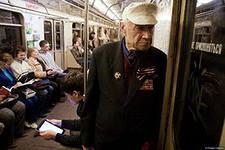 ФФонды помощи - благотворительные фонды помощи создаются во имя определенных целей, как правило, основной целью их является помощь различным группам населения. Таким как - детям, живущим в детских домах, инвалидам, старикам в домах престарелых,  детям-сиротам,  воинам-интернационалистам,  детям, больным онкологическими заболеваниями,  вирусными гепатитами, детям,  пострадавшим от катастроф и войн.  Широко известен фонд Чулпан Хаматовой, это актриса, соучредитель фонда «Подари  жизнь». Так же Волгоградский  Фонд «Дети в беде», который помог нашему воспитаннику Андрюше Макарову обрести семью.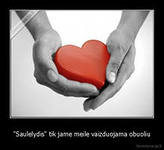 Мы сотрудничаем с  Кировским областным отделением  детского фонда и фондом  «Детям Вятской земли».  Существуют также благотворительные фонды помощи обездоленным, лицам, освободившимся из мест лишения свободы, а также бездомным животным и др.ХХристос – Иису́с Христо́с (др.-греч. Ἰησοῦς Χριστός) или Иисус из Назарета — центральная личность в христианстве, которое рассматривает его как предсказанного в Ветхом Завете Мессию, ставшего искупительной жертвой за грехи людей.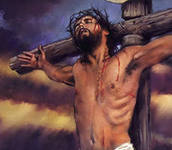 Храм – архитектурное сооружение, предназначенное для совершения богослужений и религиозных обрядов. Христианство - авраамическая мировая религия, основанная на жизни и учении Иисуса Христа, описанных в Новом Завете. Христиане верят, что Иисус из  Назарета есть Мессия, Сын Божий и Спаситель человечества. Христиане не сомневаются в историчности Иисуса Христа.Христианство — самая крупная мировая религия как по численности приверженцев, которых около 2,3 млрд, так и по географической распространенности — в каждой стране мира есть хотя бы одна христианская община.Наиболее крупные течения в христианстве  православие, католицизм и протестантизм. В 1054 г. произошёл раскол христианской церкви на западную (католическую) и восточную (православную). Появление протестантизма стало результатом реформационного движения в Католической церкви в XVI веке.ЦЦенность – важность, значимость, польза, полезность чего-либо. Внешне ценность выступает как свойство предмета или явления. Однако значимость и полезность присущи им не от природы, не просто в силу внутренней структуры объекта самого по себе, а являются субъективными оценками конкретных свойств, которые вовлечены в сферу общественного бытия человека, человек в них заинтересован или испытывает потребность. Система ценностей играет роль повседневных ориентиров в предметной и социальной действительности человека, обозначений его различных практических отношений к окружающим предметам и явлениям. 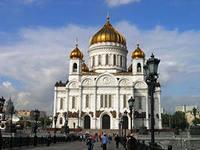 Ценности нравственные -  это то, что еще древние греки именовали «этическими добродетелями». Античные мудрецы главными из этих добродетелей считали благоразумие, доброжелательность, мужество, справедливость. В иудаизме, христианстве, исламе высшие нравственные ценности связываются с верой в Бога и ревностном почитании его. В качестве нравственных ценностей у всех народов почитаются честность, верность, уважение к старшим, трудолюбие, патриотизм. И хотя в жизни люди далеко не всегда проявляют подобные качества, но ценятся они людьми высоко, а те, кто ими обладают, пользуются уважением. Эти ценности, представляемые в их безупречном, абсолютно полном и совершенном выражении, выступают как Этические идеалы.Целомудрие – высшая форма нравственности: благоразумие, духовная и  телесная чистота, непорочность; внутренняя чистота, цельность.ЧЧеловечность - это одно из лучших морально-нравственных качеств человека, делающее его достойным всяческого уважения.Человечность – это умение почувствовать другого человека, его духовный мир, его интересы и надежды.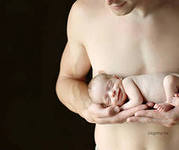 Человечность – это доброжелательное отношение к людям и миру.Человечность – это готовность прийти на помощь каждому, кому она необходима, без оглядки на его достоинства, возможности и социальное положение.Человечность – это умение замечать позитивные черты характера и личности каждого человека.Человечность – это готовность прощать ошибки и необдуманные поступки окружающих, и отказ от осуждения.Человеколюбие - любовь к людям, гуманность.Ш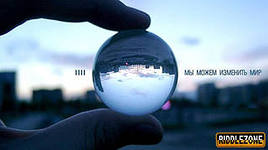 Школа жизни – которую каждый проходит сам!ЩЩедрость 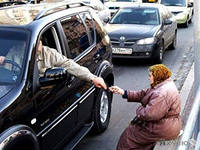 Щедрость – это открытость индивида другим, готовность делиться с ними как своим материальным достатком, так и способностями, знаниями, душевными силами.Щедрость – это отрицание эгоизма действиями, поступками и мыслями.Щедрость – это богатство души. Только тот, кто имеет, способен отдавать.Щедрость – одно из лучших морально-этических Щедрость – это готовность делиться не только тем, что необходимо другим, но и тем, что необходимо тебе самому.ЭЭврика! Я открыл для себя много нового  в этом проекте!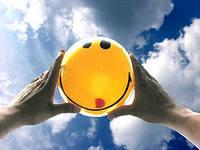 ЮЮный друг – всегда будь добрым!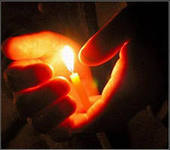 Я – стал участником проекта « Азбука милосердия».